43 ГОСУДАРСТВЕННАЯ ИНСПЕКЦИЯ ПО НАДЗОРУ ЗА ТЕХНИЧЕСКИМ СОСТОЯНИЕМ САМОХОДНЫХ МАШИН И ДРУГИХ ВИДОВ ТЕХНИКИ МАЛМЫЖСКОГО РАЙОНА КИРОВСКОЙ ОБЛАСТИ                                                                                                                                                                               УТВЕРЖДАЮ:                                                                                                                                                                   Начальник инспекции                                                                                                                                                       Гостехнадзора Кировской обл.                                                                                                                                                          ___________ Э.Ю. Бобров                                                                                                                                                                                               .ДАТА, ВРЕМЯ И МЕСТО ПРОВЕДЕНИЯ ТЕХНИЧЕСКОГО ОСМОТРА В 2024 г.СОСТАВЛЕНО.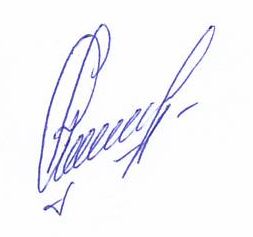 12.12.2023 г.Начальник инспекции:                                                                                                                                                      А.П. Суслопаров.№ п/пНаименование организации (ФИО)Адрес места проведения технического осмотрадата и время проведения ТОподпись ответственного лица 123451Филиал ООО "Газпром трансгаз Н-Новгород "Вятское ЛПУМГ612943, МАЛМЫЖСКИЙ Р-Н., с. РОЖКИ27.03.2024 г.9 ч. 00 мин2Адм. сельского поселения с. РОЖКИ612943, МАЛМЫЖСКИЙ Р-Н., с. РОЖКИ, ул. ОКТЯБРЬСКАЯ, 11827.03.2024 г.11ч.00 мин3ООО "ЖКХ", МО Малмыжское городское поселение612920, МАЛМЫЖСКИЙ Р-Н., г. МАЛМЫЖ, ул. СОВХОЗНАЯ, 428.03.2024 г. 9 ч. 00 мин.4ИП "Левашов"612927, МАЛМЫЖСКИЙ Р-Н., с. КАЛИНИНО, ул. ЛОНШАКОВА, 2А02.04.2024 г. 9 ч. 30 мин.5Муниципальное уч-ие Калининского сельск.посел.612927, МАЛМЫЖСКИЙ Р-Н., с. КАЛИНИНО, ул. ЛОНШАКОВА, 2А02.04.2024 г. 9 ч. 30 мин.6МУП "Газстрой"612920, МАЛМЫЖСКИЙ Р-Н., г. МАЛМЫЖ, ул. МОЛОДЕЖНАЯ, 3802.04.2024 г. 13 ч. 30 мин.7ООО Агрофирма "САВАЛИ"612940, МАЛМЫЖСКИЙ Р-Н., с. САВАЛИ, ул. ОКТЯБРЬСКАЯ, 7103.04.2024 г. 8 ч. 30 мин8ОАО АГРОФИРМА "СМАИЛЬ"612928, МАЛМЫЖСКИЙ Р-Н., с. НОВАЯ СМАИЛЬ, ул. ШКОЛЬНАЯ, 204.04.2024 г. 8 ч. 30 мин9ООО "ЗАРЯ"612935, МАЛМЫЖСКИЙ Р-Н., д. СТАРЫЙ КОКУЙ09.04.2024 г. 10 ч. 00 мин10Адм. Мари Малмыжское сельское поселение612935, МАЛМЫЖСКИЙ Р-Н., д. М.МАЛМЫЖ 09.04.2024 г. 11 ч. 00 мин11СПК СХА (КОЛХОЗ) "ГИГАНТ"612948, МАЛМЫЖСКИЙ Р-Н., с. ТАТ-ВЕРХ-ГОНЬБА, ул. МИРА, 36 А10.04.2024 г. 9 ч. 00 мин12СПК СА (колхоз) "Зерновой", ООО "ПРИОР"612941, МАЛМЫЖСКИЙ Р-Н., с. СТАРЫЙ ИРЮК, ул. ПРОЛЕТАРСКАЯ, 211.04.2024 г. 8 ч. 30 мин.13ОАО "АТХ" (РЭС)612920, МАЛМЫЖСКИЙ Р-Н., г. МАЛМЫЖ, ул. ЮБИЛЕЙНАЯ, 6  16.04.2024 г. 8 ч. 30 мин.14ООО АГРОФИРМА "МАЛМЫЖ"612920, МАЛМЫЖСКИЙ Р-Н., г. МАЛМЫЖ, ул. СВОБОДЫ, 416.04.2024 г. 10 ч. 00 мин15ООО "ГАЗ"612920, МАЛМЫЖСКИЙ Р-Н., г. МАЛМЫЖ, ул. К.МАРКСА, 61-116.04.2024 г. 11 ч. 00 мин16СХА (КОЛХОЗ) ИМ.МИЧУРИНА612944, МАЛМЫЖСКИЙ Р-Н., с. СТАРАЯ ТУШКА, ул. СОВЕТСКАЯ, 617.04.2024 г. 9 ч. 30 мин.17ООО «ТРУД»612945, МАЛМЫЖСКИЙ Р-Н., с. АДЖИМ, ул. СОВЕТСКАЯ, 2618.04.2024 г.9 ч. 00 мин.18ООО "РАЛЬНИКИ"612947, МАЛМЫЖСКИЙ Р-Н., с. РАЛЬНИКИ, ул. ЦЕНТРАЛЬНАЯ, 219.04.2024 г. 11 ч. 30 мин.19ОАО МАЛМЫЖСКИЙ РМЗ, ООО "БУРЕЦ"612920, МАЛМЫЖСКИЙ Р-Н., г. МАЛМЫЖ, ул. ДРУЖБЫ, 223.04.2024 г. 10 ч. 00 мин20КОГП "ВЯТАВТОДОР"    Г.МАЛМЫЖ612920, МАЛМЫЖСКИЙ Р-Н., г. МАЛМЫЖ, ул. К.МАРКСА, 6124.04.2024 г. 8 ч. 30 мин.21ООО "Ланда-Лес"612926, МАЛМЫЖСКИЙ Р-Н., п. ПЛОТБИЩЕ, ул. ЦЕНТРАЛЬНАЯ, 1А21.05.2024 г. 10 ч. 00 мин22Адм. сельского поселения с. КАКСИНВАЙ612936, МАЛМЫЖСКИЙ Р-Н., с. КАКСИНВАЙ14.08.2024 г. 09 ч. 30 мин.23Адм. сельского поселения с. ПРЕОБРАЖЕНКА612936, МАЛМЫЖСКИЙ Р-Н., с. ПРЕОБРАЖЕНКА14.08.2024 г. 10 ч. 30 мин24Адм. сельского поселения с. САТНУР612931, МАЛМЫЖСКИЙ Р-Н., д. БОЛЬШОЙ САТНУР11.08.2024 г. 13 ч.30 мин.25Адм. сельского поселения д. АРЫК612931, МАЛМЫЖСКИЙ Р-Н., д. АРЫК11.08.2024 г.14 ч. 30 мин.26КОГПОАУ "Савальский политехникум"612940, МАЛМЫЖСКИЙ Р-Н., с. САВАЛИ, ул. ОКТЯБРЬСКАЯ, 10015.08.2024 г. 8 ч. 30 мин.